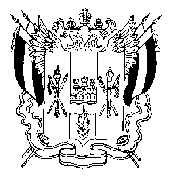 ТЕРРИТОРИАЛЬНАЯ ИЗБИРАТЕЛЬНАЯ КОМИССИЯЖЕЛЕЗНОДОРОЖНОГО    РАЙОНА  Г. РОСТОВА-НА-ДОНУ________________________________________________________________________г. Ростов-на-Дону, 344004 	   тел. 244-88-77пр. Стачки, 42, ком. 108							tik44@yandex.ruПОСТАНОВЛЕНИЕ07.09. 2013 г.                                                        	         	 № 72-200/03/Ог. Ростов-на-ДонуО регистрации доверенного лица кандидата в депутаты  Законодательного Собрания  Ростовской области пятого созыва по Железнодорожному одномандатному избирательному округу № 27 Рассмотрев документы, представленные кандидатом в депутаты Законодательного собрания Ростовской области пятого созыва Андриянченко Олега Викторовича, выдвинутого в порядке самовыдвижения, руководствуясь ст. 31 Областного закона «О выборах депутатов Законодательного Собрания Ростовской области » от 07 июля 2006 г. № 515-ЗС, а также руководствуясь Постановлением Избирательной комиссии Ростовской области от 13.06.2013г. № 24-32 «О возложении полномочий окружной избирательной комиссии по выборам депутатов Законодательного Собрания Ростовской области пятого созыва по Железнодорожному одномандатному избирательному округу № 27 на Территориальную избирательную комиссию Железнодорожного района города Ростова-на-Дону, Территориальная избирательная комиссия Железнодорожного района города Ростова-на-Дону  ПОСТАНОВЛЯЕТ:Зарегистрировать Кондакчяна Эдуарда Иосифовича - доверенным лицом кандидата в депутаты Законодательного собрания Ростовской области пятого созыва Андриянченко Олега Викторовича, выдвинутого в порядке самовыдвижения, по Железнодорожному одномандатному избирательному округу № 27.Выдать Кондакчяну Эдуарду Иосифовичу - доверенному лицу кандидата в депутаты Законодательного собрания Ростовской области пятого созыва Андриянченко Олега Викторовича, выдвинутого в порядке самовыдвижения, по Железнодорожному одномандатному избирательному округу № 27 удостоверение установленного образца.Разместить настоящее постановление на сайте Территориальной избирательной комиссии Железнодорожного района города Ростова-на-Дону.Копию настоящего постановления направить в Избирательную комиссию Ростовской области.5.   Контроль за выполнением данного постановления возложить на председателя Территориальной избирательной комиссии Железнодорожного района города Ростова-на-Дону А.А.Говоркову.Председатель комиссии						А.А. Говоркова Секретарь комиссии							Н.И. Андреева